                                                         SOLICITUD DE REINSCRIPCIÓN: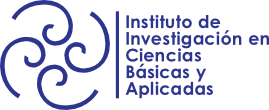 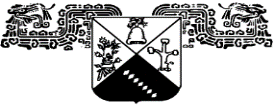                                                                                                                                             INFORMACIÓN PERSONAL (Para ser llenado por el alumno):	                                                         NIVEL SUPERIOR INFORMACIÓN ESCOLAR:.Para ser llenado exclusivamente por la Unidad Académica:Deberá ser llenado exclusivamente por la Unidad Académica (marcar con una X)Los datos personales recabados por la Universidad Autónoma del Estado de Morelos, están protegidos de conformidad a lo dispuesto por la Ley de Protección de Datos Personales en Posesión de Sujetos Obligados del Estado de Morelos.Nota: La presente solicitud deberá ir acompañada de los requisitos establecidos en la Legislación vigente de la Universidad Autónoma del Estado de Morelos. Apellido paterno:Apellido materno:Nombre (s):Matrícula:Lugar de nacimiento:Lugar de nacimiento:Fecha de nacimiento (dd/mm/aa):                          /         /      Fecha de nacimiento (dd/mm/aa):                          /         /      CURP:Nacionalidad:Estado Civil:Sexo:Femenino                 Masculino       DOMICILIO:       DOMICILIO:       DOMICILIO:Teléfono casa:Calle:Calle:Número exterior/interior:Teléfono trabajo:Colonia:Colonia:Código Postal:   Celular:Correo electrónico:Correo electrónico:Correo electrónico:Red social (facebook, twitter):En caso de emergencia localizar a (nombre):                                                                                                                Teléfono casa:Dirección:                                                                                                                                                                               Celular:En caso de emergencia localizar a (nombre):                                                                                                                Teléfono casa:Dirección:                                                                                                                                                                               Celular:En caso de emergencia localizar a (nombre):                                                                                                                Teléfono casa:Dirección:                                                                                                                                                                               Celular:En caso de emergencia localizar a (nombre):                                                                                                                Teléfono casa:Dirección:                                                                                                                                                                               Celular:Periodo del semestre a reingresar:                Agosto-Diciembre  20                                           Enero- Junio 20                                           Semestre No. Carrera:Número de afiliación a seguridad social:Número de certificado de seguro de vida,  accidentes personales y gastos médicos:Recibo de Pago de Servicios:Recibo de Pago de Servicios:Recibo de Pago de Servicios:Recibo de Pago de Servicios:Recibo de Pago de Servicios:Recibo de Pago de Servicios:2º Semestre7º Semestre12º Semestre3º Semestre8º Semestre13º Semestre4º Semestre9º Semestre14º Semestre5º Semestre10º Semestre15º Semestre6º Semestre11º Semestre16º SemestreBajo protesta de decir verdad manifiesto que los datos proporcionados son verdaderos. Asimismo, me comprometo a:a). Conocer y cumplir con lo establecido en la Legislación Universitaria, Planes de Estudios, procedimientos y otros preceptos aplicables de la Universidad Autónoma del Estado de Morelos. b). Acepto y autorizo a la Universidad Autónoma del Estado de Morelos, para que a través del correo electrónico proporcionado en el presente documento, me sea enviada cualquier tipo de notificación (bajas definitivas, bajas temporales, etc.).c). Hacer del conocimiento en tiempo y por escrito a la Universidad Autónoma del Estado de Morelos, cualquier cambio o modificación de los datos proporcionados en este formato.Firma del alumno Cuernavaca, Morelos a       de                          de **Nombre y firma de los Responsables de la Unidad Académica, de la revisión y cotejo de la información plasmada en el presente documento:**De conformidad a lo establecido en el Artículo 117 Fracción VIII del Estatuto Universitario y demás relativos y aplicables de la UAEM. **Nombre y firma de los Responsables de la Unidad Académica, de la revisión y cotejo de la información plasmada en el presente documento:**De conformidad a lo establecido en el Artículo 117 Fracción VIII del Estatuto Universitario y demás relativos y aplicables de la UAEM. Bajo protesta de decir verdad manifiesto que los datos proporcionados son verdaderos. Asimismo, me comprometo a:a). Conocer y cumplir con lo establecido en la Legislación Universitaria, Planes de Estudios, procedimientos y otros preceptos aplicables de la Universidad Autónoma del Estado de Morelos. b). Acepto y autorizo a la Universidad Autónoma del Estado de Morelos, para que a través del correo electrónico proporcionado en el presente documento, me sea enviada cualquier tipo de notificación (bajas definitivas, bajas temporales, etc.).c). Hacer del conocimiento en tiempo y por escrito a la Universidad Autónoma del Estado de Morelos, cualquier cambio o modificación de los datos proporcionados en este formato.Firma del alumno Cuernavaca, Morelos a       de                          de Nombre y firma del DirectorNombre y Firma del Jefe o Responsable de Control Escolar